Государственное профессиональное образовательное учреждение Ярославской области Мышкинский политехнический колледж«Утверждаю»:Директор ГПОУ ЯОМышкинского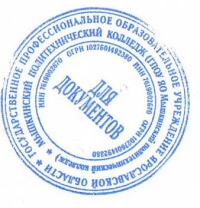 политехнического колледжа
/Т.А. Кошелева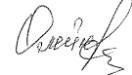  «30» августа 2021 г Приказ№_____от______2021 годаРАБОЧАЯ ПРОГРАММАУЧЕБНОЙ ДИСЦИПЛИНЫ"Техническая механика с основами технических измерений"Профессия: 35.01.13 "Тракторист-машинист сельскохозяйственного производства"Форма обучения: очнаяНормативный срок обучения: 2 года 10 месяцев, 10 месяцевРазработчик:преподавательМолодцова М.Н.СОГЛАСОВАНО НА ЗАСЕДАНИИ МК«30» августа 2021 г.Мышкин, 20211Рабочая программа учебной дисциплины «Техническая механика с основами технических измерений» разработана на основе Федерального государственного образовательного стандарта (далее – ФГОС) по профессии среднего профессионального образования (далее - СПО):35.01.13. Тракторист-машинист сельскохозяйственного производства.Организация-разработчик: ГПОУ ЯО Мышкинский политехнический колледжРазработчик: Молодцова М.Н. преподаватель спецдисциплинФ.И.О., ученая степень, звание, должность2СОДЕРЖАНИЕПАСПОРТ РАБОЧЕЙ ПРОГРАММЫ УЧЕБНОЙ ДИСЦИПЛИНЫ_ __	ТЕХНИЧЕСКАЯ МЕХАНИКА С ОСНОВАМИ ТЕХНИЧЕСКИХ ИЗМЕРЕНИЙ ____название учебной дисциплины1.1. Область применения программыРабочая программа учебной дисциплины «Техническая механика с основами техническихизмерений» является частью основной профессиональной образовательной программы в соответствии с ФГОС по профессии СПО:35.01.13. Тракторист-машинист сельскохозяйственного производства.Рабочая программа учебной дисциплины может быть использована при освоении и разработке программы одноименной дисциплины ОПОП профессий и специальностей, а так же в дополнительном профессиональном образовании (в программах повышения квалификации и переподготовки) и профессиональной подготовке по техническому и естественно - научному профилю.1.2. Место учебной дисциплины в структуре основной профессиональной образовательной программы: учебная дисциплина «Техническая механика с основами технических измерений» относится к общепрофессиональному учебному циклу.1.3. Цели и задачи учебной дисциплины – требования к результатам освоения учебной дисциплины:результате освоения учебной дисциплины обучающийся должен уметь:  читать кинематические схемы; проводить сборочно-разборочные работы в соответствии с характером соединений деталей и сборочных единиц; производить расчет прочности несложных деталей и узлов;  подсчитывать передаточное число;  пользоваться контрольно-измерительными приборами и инструментом;результате освоения учебной дисциплины обучающийся должен знать:виды машин и механизмов, принцип действия, кинематические и динамические характеристики;типы кинематических пар;характер соединения деталей и сборочных единиц;принцип взаимозаменяемости;основные сборочные единицы и детали;типы соединений деталей и машин;виды движений и преобразующие движения механизмы;виды передач; их устройство, назначение, преимущества и недостатки, условные обозначения на схемах;передаточное отношение и число;требования к допускам и посадкам;принципы технических измерений;общие сведения о средствах измерения и их классификацию.Должен обладать общими и профессиональными  компетенциями, включающими в себя способность:ОК 1. Понимать сущность и социальную значимость будущей профессии, проявлять к ней устойчивый интерес.ОК 2. Организовывать собственную деятельность, исходя из цели и способов ее достижения, определенных руководителем.ОК 3. Анализировать рабочую ситуацию, осуществлять текущий и итоговый контроль, оценку и коррекцию собственной деятельности, нести ответственность за результаты своей работы.ОК 4. Осуществлять поиск информации, необходимой для эффективного выполнения профессиональных задач.ОК 5. Использовать информационно-коммуникационные технологии в профессиональной деятельности.ОК 6. Работать в команде, эффективно общаться с коллегами, руководством, клиентами.ОК 7. Организовать собственную деятельность с соблюдением требований охраны труда и экологической безопасности.ОК 8. Исполнять воинскую обязанность*(2), в том числе с применением полученных профессиональных знаний (для юношей).ПК 1.3. Выполнять работы по обслуживанию технологического оборудования животноводческих комплексов и механизированных ферм.ПК 2.1. Выполнять работы по техническому обслуживанию сельскохозяйственных машин и оборудования при помощи стационарных и передвижных средств технического обслуживания и ремонта.ПК 2.2. Проводить ремонт, наладку и регулировку отдельных узлов и деталей тракторов, самоходных и других сельскохозяйственных машин, прицепных и навесных устройств, оборудования животноводческих ферм и комплексов с заменой отдельных частей и деталей.ПК 3.1. Управлять автомобилями категории "С".ПК 3.2. Выполнять работы по транспортировке грузов.ПК 3.3. Осуществлять техническое обслуживание транспортных средств в пути следования.ПК 3.4. Устранять мелкие неисправности, возникающие во время эксплуатации транспортных средств.ПК 3.5. Работать с документацией установленной формы.ПК 3.6. Проводить первоочередные мероприятия на месте дорожно-транспортного происшествия.1.4. Рекомендуемое количество часов на освоение программы учебной дисциплины:максимальной учебной нагрузки обучающегося  56 час, в том числе:обязательной аудиторной учебной нагрузки обучающегося 37 часа;самостоятельной работы обучающегося 19 часов.СТРУКТУРА И СОДЕРЖАНИЕ УЧЕБНОЙ ДИСЦИПЛИНЫ2.1. Объем учебной дисциплины и виды учебной работы2.2. Тематический план и содержание учебной дисциплины «Техническая механика с основами технических измерений»УСЛОВИЯ РЕАЛИЗАЦИИ УЧЕБНОЙ ДИСЦИПЛИНЫ3.1. Требования к минимальному материально-техническому обеспечению Реализация учебной дисциплины требует наличия учебного кабинета технической механики; лаборатории технических измерений.Оборудование учебного кабинета:посадочные места обучающихся;рабочее место преподавателя;комплект учебно-наглядных пособий;комплект оборудования для проведения лабораторно-практических занятий Технические средства обучения:ПК;мультимедиапроектор;проекционный экран.3.2. Информационное обеспечение обученияПеречень	рекомендуемых	учебных	изданий,	Интернет-ресурсов,	дополнительнойлитературыОсновные источники:Вереина,  Л.И.  Техническая  механика:  учебное  пособие  для  учреждений  проф.образования / Л.И. Вереина  - М.: Академия, 2015. - 224 с.Дополнительная литература:Олофинская В.П. Техническая механика: Курс лекций с вариантами практических итестовых заданий [Текст]: учебное пособие для учреждений проф. образования / В.П.Интернет-ресурсы:http//www.tehlit.ruhttp//www.pntdoc.ruhttp://www.bookivedi.ruКОНТРОЛЬ И ОЦЕНКА РЕЗУЛЬТАТОВ ОСВОЕНИЯ УЧЕБНОЙ ДИСЦИПЛИНЫ Контроль и оценка результатов освоения учебной дисциплины осуществляетсяпреподавателем в процессе проведения практических занятий и лабораторных работ, тестирования, а также выполнения обучающимися индивидуальных заданий, проектов, исследований.подсчитывать передаточное число;пользоватьсяконтрольно-измерительными приборами и инструментом;результате освоения учебной дисциплины обучающийся должен знать:виды  машин  и  механизмов,  принципдействия, кинематические и динамические характеристики;типы кинематических пар;характер соединения деталей и сборочных единиц;принцип взаимозаменяемости;основные сборочные единицы и детали;типы соединений деталей и машин;виды движений и преобразующие движения механизмы;виды передач; их устройство, назначение, преимущества и недостатки, условные обозначения на схемах;передаточное отношение и число;требования к допускам и посадкам;принципы технических измерений;общие сведения о средствах измерения и их классификацию.1.ПАСПОРТРАБОЧЕЙПРОГРАММЫУЧЕБНОЙстр. 4ДИСЦИПЛИНЫДИСЦИПЛИНЫ2.СТРУКТУРА И СОДЕРЖАНИЕ УЧЕБНОЙ ДИСЦИПЛИНЫСТРУКТУРА И СОДЕРЖАНИЕ УЧЕБНОЙ ДИСЦИПЛИНЫСТРУКТУРА И СОДЕРЖАНИЕ УЧЕБНОЙ ДИСЦИПЛИНЫСТРУКТУРА И СОДЕРЖАНИЕ УЧЕБНОЙ ДИСЦИПЛИНЫстр. 63.УСЛОВИЯ РЕАЛИЗАЦИИ  УЧЕБНОЙ ДИСЦИПЛИНЫУСЛОВИЯ РЕАЛИЗАЦИИ  УЧЕБНОЙ ДИСЦИПЛИНЫУСЛОВИЯ РЕАЛИЗАЦИИ  УЧЕБНОЙ ДИСЦИПЛИНЫУСЛОВИЯ РЕАЛИЗАЦИИ  УЧЕБНОЙ ДИСЦИПЛИНЫстр. 114.КОНТРОЛЬ    И    ОЦЕНКА    РЕЗУЛЬТАТОВ    ОСВОЕНИЯКОНТРОЛЬ    И    ОЦЕНКА    РЕЗУЛЬТАТОВ    ОСВОЕНИЯКОНТРОЛЬ    И    ОЦЕНКА    РЕЗУЛЬТАТОВ    ОСВОЕНИЯКОНТРОЛЬ    И    ОЦЕНКА    РЕЗУЛЬТАТОВ    ОСВОЕНИЯстр. 12УЧЕБНОЙ ДИСЦИПЛИНЫУЧЕБНОЙ ДИСЦИПЛИНЫВид учебной работыОбъем часовМаксимальная учебная нагрузка (всего)56Обязательная аудиторная учебная нагрузка (всего)37в том числе:лабораторно-практические занятия22контрольные работыСамостоятельная работа обучающегося (всего)19в том числе:внеаудиторная самостоятельная работа19Итоговая аттестация в форме дифзачетаНаименованиеСодержание учебного материала, лабораторные и практические работы,Объем часовУровеньразделов и темсамостоятельная работа обучающихся, курсовая работа (проект) (если предусмотрены)самостоятельная работа обучающихся, курсовая работа (проект) (если предусмотрены)освоения1234Раздел 1.Детали и47механизмы47механизмымашинТема 1.1.Содержание учебного материалаСодержание учебного материала42Общие сведения1.Машина механизм, деталь. Выбор материалов для деталей машин1о машинах и2.Заклёпочные, виды швов. Виды сварных соединений, типы швов1механизмах и их3.Опаянные соединения, виды припоев1соединениях4.Рязъемные, резьбовые соединения, изготовления резьбы. Винтовая пара1Практические занятияПрактические занятия831.Проведение и описание разборочно-сборочных работ двух и более деталей13.Описание и проведение заклепочных работ15.Проведение и описание сварных соединений встык и внахлест17.Разборочно-сборочные работы нескольких резьбовых соединений (деталей)19.Разборочно-сборочные работы шлицевых, шпоночных, штифтовых соединений111.Чтение кинематических схем114.Описание работы по разметке, сверлению и нарезанию резьбы115.Способы изготовления резьбы13Самостоятельная работаСамостоятельная работа81.Выполнение индивидуальных заданий2.Выполнение кинематических диаграмм3.Выполнить кинематическую схему трактора  МТЗ -804.Работа с конспектом по пройденным темам5.Подготовка реферата «Разъемные соединения»6.Информация для подбора и создания презентации7.Определение сил действующих в механизмах8.Определение сил трения9.Виды крепежных деталей10.Теория винтовой пары11.Реферат на тему «Виды механизмов, принцип действия, назначение»Тема 1.2.Содержание учебного материалаСодержание учебного материала42Механические1.Основные силовые и кинематические соотношения в передачах1передачи2.Устройство и назначение фрикционных передач. Виды разрушений.13.Общие сведения о зубчатых передачах. Виды повреждений зубьев14.Сведения о червячных передачах, цепные передачи и детали1Практические занятияПрактические занятия531.Составление кинематических схем фрикционных передач12.Составление кинематических схем зубчатой передачи13.Составление кинематических схем червячной передачи14.Составление кинематических схем цепной передачи15.Конструктивные элементы червячной передачи1Самостоятельная работаСамостоятельная работа531.Зубчатые передачи2.Червячные передачи3.Цепные и ременные передачи4.Передачи, виды движений, назначение передач5.Оформление практических работ, их защита6.Выполнение расчетно-графических работТема 1.3.Содержание учебного материалаСодержание учебного материала42ДеталиДетали1.Подшипники скольжения, качения, их основные типы1вращения.вращения.2.Сравнительная характеристика подшипников1Редукторы.Редукторы.3.Муфты, классификация, назначение14.Классификация редукторов и вариаторов1Практические занятияПрактические занятия531.Конструктивные способы повышения выносливости валов12.Разборочно-сборочные работы редукторов13.Описание разборки-сборки вариатора14.Выбор и расчет муфт15Описать сравнительные характеристики подшипников скольжения и качения1Самостоятельная работаСамостоятельная работа331.Выполнение расчетно-графических работ2.Выполнение индивидуальных заданий. Редукторы – понятие, принцип действия3.Валы и оси, их конструкция, материалы4.Подшипники скольжения – типы, область применения5.Подшипники качения – типы, область примененияРаздел 2.Раздел 2.ОсновыОсновы7техническихтехнических7техническихтехническихизмеренийизмеренийТема 2.1.Тема 2.1.Содержание учебного материалаСодержание учебного материала22Допуски, посадкиДопуски, посадки1.Требования, предъявляемые к посадкам, сведения1и техническиеи технические2.Посадки подшипников качения на валы и отверстия корпусов1измеренияПрактические занятияПрактические занятия431.Система отверстия и вала12.Обозначение посадок на чертежах13.Обозначение предельных размеров на чертежах (рис.48)14.Шероховатость поверхности от способа обработки детали (таблица 10)1Контрольная работаКонтрольная работа131.Дифференцированный зачет.1Самостоятельная работа, выполнение индивидуальных занятийСамостоятельная работа, выполнение индивидуальных занятий331.Точность изготовления деталей при взаимозаменяемости2.Система допусков, квалитет3.Посадки, требования предъявляемые к ниммаксимальная учебная нагрузка (всего)максимальная учебная нагрузка (всего)57Итогообязательная аудиторная учебная нагрузка (всего)обязательная аудиторная учебная нагрузка (всего)37в том числе:в том числе:практические занятияпрактические занятия22контрольные работыконтрольные работы1самостоятельная работа обучающегося (всего)самостоятельная работа обучающегося (всего)19Результаты обученияРезультаты обученияФормы и методы контроля и оценкиФормы и методы контроля и оценки(освоенные умения, усвоенные знания)(освоенные умения, усвоенные знания)(освоенные умения, усвоенные знания)(освоенные умения, усвоенные знания)результатов обученияВ результате освоения учебной дисциплиныВ результате освоения учебной дисциплиныВ результате освоения учебной дисциплиныВ результате освоения учебной дисциплиныУстный опрос, экспертное наблюдениеУстный опрос, экспертное наблюдениеобучающийся должен уметь:обучающийся должен уметь:обучающийся должен уметь:входелабораторно-практическихвходелабораторно-практическихчитать кинематические схемы;читать кинематические схемы;занятий;    отчеты    по    выполнениюзанятий;    отчеты    по    выполнениюпроводить сборочно-разборочные работыпроводить сборочно-разборочные работыпроводить сборочно-разборочные работылабораторно-практическихработ;в соответствии с характером соединенийв соответствии с характером соединенийв соответствии с характером соединенийписьменныйопрос;тестирование;письменныйопрос;тестирование;деталей и сборочных единиц;деталей и сборочных единиц;оценка   выполнения   внеаудиторнойоценка   выполнения   внеаудиторнойпроизводитьрасчетпрочностисамостоятельной работы.несложных деталей и узлов;несложных деталей и узлов;